African Water Association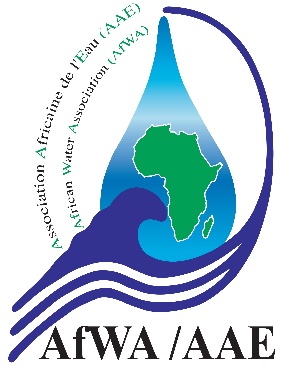         1st Digital Congress       July 22nd to 29th, 2022        ---------------------------------------------     Summary of the paperTitle of the paperExample: decentralized systems as an opportunity to foster access to water in African citiesFull name of the submitterExample: Dr. Marie Olivia KonanExpertise Area of the submitterExample: Expert in Water QualityOrganization Example: African Water Association (AfWA)Contact / emailExample: Mkonan@afwa-hq.org+225 xx xx yy yy zzTrack/theme /sub-themeExample: Access to Water /governance systems and regulations  /decentralization policySummary of the paper